COUNTY OF ALAMEDAADDENDUM No. 2toRFP No. 901999forABSENCE MANAGEMENT TRACKING SYSTEMAlameda County is committed to reducing environmental impacts across our entire supply chain. 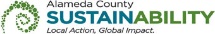 If printing this document, please print only what you need, print double-sided, and use recycled-content paper.The following Section has been modified or revised as shown below.  Changes made to the original RFP document are in bold print and highlighted, and deletions made have a strikethrough.Page 8 of the RFP, Section E (SPECIFIC SYSTEM REQUIREMENTS), Item 9, is revised as follows:  Self Service capabilities: (Non-mandatory requirement) Contractor’s system shall have the ability to provide prompts for leave requests, leave eligibility, required documents, and employee guidance for the following:Advise employees of leave and/or disability eligibility based on events/medical documentation;Coordinate leaves that run concurrently;Inform employee of available leave options to make informed decisions; andInitiate required forms to administer leaves.Page 9 of the RFP, Section E (SPECIFIC SYSTEM REQUIREMENTS), Item 14, is revised as follows:  The County is looking for the contract to start October November 1, 2021, to ensure we are ready to go live January May 1, 2022. Contractor and their system shall be fully implemented, and County staff trained by January May 1, 2022. County shall work with Contractor to start implementation by February 1, 2022.  Contractors are to provide their implementation plan and schedule. This RFP Addendum has been electronically issued to potential bidders via e-mail.  E-mail addresses used are those in the County’s Small Local Emerging Business (SLEB) Vendor Database or from other sources.  If you have registered or are certified as a SLEB, please ensure that the complete and accurate e-mail address is noted and kept updated in the SLEB Vendor Database.  This RFP Addendum will also be posted on the GSA Contracting Opportunities website located at Alameda County Current Contracting Opportunities.